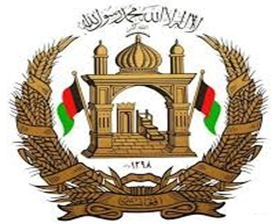 Islamic Republic of AfghanistanMinistry of Rural Rehabilitation and Development (MRRD)Procurement DirectorateSELECTION OF CONSULTANTSReference No: MRRD/PD/ 001- CS/WEE  Selection of Consulting Services For  Selection and Employment of Consultant (Firm) for auditing of PIBBED ProjectIssued on: August 29, 2020Form TECH-1  Technical Proposal Submission Form{Location, Date}To:	[Name and address of Client]Dear Sirs:	We, the undersigned, offer to provide the consulting services for [Insert title of assignment] in accordance with your Terms of Reference dated [Insert Date] and our Proposal.  We are hereby submitting our Proposal, which includes this Technical Proposal and a Financial Proposal sealed in a separate envelope” or, if only a Technical Proposal is invited “We hereby are submitting our Proposal, which includes this Technical Proposal only in a sealed envelope.”]. We hereby declare that: (a) 	All the information and statements made in this Proposal are true and we accept that any misinterpretation or misrepresentation contained in this Proposal may lead to our disqualification by the Client and/or may be sanctioned by the Bank.(b) 	Our Proposal shall be valid for at least 60 days.(c) 	We have no conflict of interest under this assignment(e)       We, along with any of our sub-consultants, subcontractors, suppliers, or service providers for any part of the contract, are not subject to, and not controlled by any entity or individual that is subject to, a temporary suspension or a debarment imposed by the government of Afghanistan.(f)         In competing for (and, if the award is made to us, in executing) the Contract, we undertake to observe the laws against fraud and corruption, including bribery, in force in the country of the Client. (g) 	We undertake to negotiate a Contract on the basis of the proposed Key Experts. We accept that the substitution of Key Experts.(h) 	Our Proposal is binding upon us and subject to any modifications resulting from the Contract negotiations.We undertake, if our Proposal is accepted and the Contract is signed, to initiate the Services related to the assignment no later than 10 calendar days.We understand that the Client is not bound to accept any Proposal that the Client receives.	We remain,Yours sincerely,_________________________________________________________________Signature (of Consultant’s authorized representative) {In full and initials}:  Full name:	{insert full name of authorized representative}Title: 	{insert title/position of authorized representative}Address:  	{insert the authorized representative’s address}Phone/fax:	{insert the authorized representative’s phone and fax number, if applicable}Email:  	{insert the authorized representative’s email address}	Form TECH-2 (for Full Technical Proposal Only)Not applicableForm TECH-3 (for Full Technical Proposal)Not applicableForm TECH-4 (for Full Technical Proposal Only)Description of Approach, Methodology, and Work Plan in Responding to the Terms of ReferenceForm TECH-4: a description of the approach, methodology and work plan for performing the assignment, including a detailed description of the proposed methodology and staffing for training, if the Terms of Reference specify training as a specific component of the assignment.{Suggested structure of your Technical Proposal (in STP format):Technical Approach and Methodology Work PlanOrganization and Staffing}Technical Approach and Methodology.  {Please explain your understanding of the objectives of the assignment as outlined in the Terms of Reference (TORs), b)	Work Plan.  {Please outline the plan for the implementation of the main activities/tasks of the assignment, their content and duration, c)	Organization and Staffing. {Please describe the structure and composition of your team, including the list of the Key Experts, Non-Key Experts and relevant technical and administrative support staff.}Form TECH-5 (for FTP and STP)Work Schedule and planning for deliverables1	List the deliverables with the breakdown for activities required to produce them and other benchmarks such as the Client’s approvals.  For phased assignments, indicate the activities, delivery of reports, and benchmarks separately for each phase.2	Duration of activities shall be indicated in a form of a bar chart.3.     Include a legend, if necessary, to help read the chart.Form TECH-6 (for FTP and STP)Team Composition, Assignment, and Key Experts’ inputs1	For Key Experts, the input should be indicated individually for the same positions as required under the Data Sheet ITC21.1.2	Months are counted from the start of the assignment/mobilization.  One (1) month equals twenty two (22) working (billable) days. One working (billable) day shall be not less than eight (8) working (billable) hours.3	“Home” means work in the office in the expert’s country of residence. “Field” work means work carried out in the Client’s country or any other country outside the expert’s country of residence.                       Full time input                         Part time inputForm TECH-6(Continued)CURRICULUM VITAE (CV)Education: {List college/university or other specialized education, giving names of educational institutions, dates attended, degree(s)/diploma(s) obtained}________________________________________________________________________Employment record relevant to the assignment: {Starting with present position, list in reverse order. Please provide dates, name of employing organization, titles of positions held, types of activities performed and location of the assignment, and contact information of previous clients and employing organization(s) who can be contacted for references. Past employment that is not relevant to the assignment does not need to be included.}Membership in Professional Associations and Publications: ______________________________________________________________________Language Skills (indicate only languages in which you can work): ____________________________________________________________________________________Adequacy for the Assignment: Expert’s contact information: (e-mail …………………., phone……………)Certification:I, the undersigned, certify that to the best of my knowledge and belief, this CV correctly describes myself, my qualifications, and my experience, and I am available, as and when necessary, to undertake the assignment in case of an award. I understand that any misstatement or misrepresentation described herein may lead to my disqualification or dismissal by the Client, and/or sanctions by the Bank. 										{day/month/year}Name of Expert 					 Signature 					Date										{day/month/year}Name of authorized 				Signature						DateRepresentative of the Consultant (the same who signs the Proposal)	Form  FIN-1Financial Proposal Submission Form{Location, Date}To:	[Name and address of Client]Dear Sirs:	We, the undersigned, offer to provide the consulting services for [Insert title of assignment] in accordance with your Request for Proposal dated [Insert Date] and our Technical Proposal.  Our attached Financial Proposal is for the amount of {Indicate the corresponding to the amount(s) currency (ies)} {Insert amount(s) in words and figures}, [Insert “including”] of all indirect local taxes. The estimated amount of local indirect taxes is {Insert currency} {Insert amount in words and figures} which shall be confirmed or adjusted, if needed, during negotiations. {Please note that all amounts shall be the same as in Form FIN-2}.	Our Financial Proposal shall be valid and remain binding upon us, subject to the modifications resulting from Contract negotiations, for the period of 45 days.	Commissions and gratuities paid or to be paid by us to an agent or any third party relating to preparation or submission of this Proposal and Contract execution, paid if we are awarded the Contract, are listed below:	Name and Address	Amount and	Purpose of Commission	of Agents	Currency	or Gratuity{If no payments are made or promised, add the following statement: “No commissions or gratuities have been or are to be paid by us to agents or any third party relating to this Proposal and Contract execution.”}	We understand you are not bound to accept any Proposal you receive.	We remain,Yours sincerely,_________________________________________________________________Signature (of Consultant’s authorized representative) {In full and initials}:  Full name:	{insert full name of authorized representative}Title: 	{insert title/position of authorized representative}Name of Consultant (company’s name  ):Capacity: 	{insert the person’s capacity to sign for the Consultant}Address:  	{insert the authorized representative’s address}Phone/fax:	{insert the authorized representative’s phone and fax number, if applicable}Email:  	{insert the authorized representative’s email address}	Form FIN-2 Summary of CostsFootnote: Payments will be made in the currency(ies) expressed above (Reference to ITC 16.4).FORM FIN-3 BREAKDOWN of RemunerationWhen used for Lump-Sum contract assignment, information to be provided in this Form shall only be used to demonstrate the basis for the calculation of the Contract’s ceiling amount; to calculate applicable taxes at contract negotiations; and, if needed, to establish payments to the Consultant for possible additional services requested by the Client. This Form shall not be used as a basis for payments under Lump-Sum contracts 2.	Expressed as percentage of 4Form   FIN-4   Breakdown of Reimbursable ExpensesWhen used for Lump-Sum contract assignment, information to be provided in this Form shall only be used to demonstrate the basis for calculation of the Contract ceiling amount, to calculate applicable taxes at contract negotiations and, if needed, to establish payments to the Consultant for possible additional services requested by the Client. This form shall not be used as a basis for payments under Lump-Sum contracts Legend: “Per diem allowance” is paid for each night the expert is required by the Contract to be away from his/her usual place of residence. Client can set up a ceiling.“Term of References (TOR)”“Selection and Employment of Consultant (Firm) for auditing of PIBBED where requirement for donor is.   Programme descriptionThe PIBBED project proposes a bamboo based integrated development model by creating opportunities across harvesting to production and then marketing. The development model is based on the identification of key stakeholders and their key challenges across the value chain. The creation of sustainable high value economic opportunities will directly improve the quality of life for farmers, artisans, micro and small enterprises, designers, traders and exporters.Context Bamboo constitutes a significant portion of the total forest area in SAARC Countries. However, despite having rich bamboo resources, the sector suffers from poor protection, management especially inefficient harvesting systems and underutilization of the natural resource. Moreover, bamboo related value-added, market-oriented products are limited, causing insignificant contribution to the economy despite much dependence of the poor especially tribal people for their livelihood.    Keeping in view the PIBBED objectives and current needs, it is important to introduce new and potential enterprises like Bamboo or similar products through the support to its farming, production, services and trade. Afghanistan has the potential to grow Bamboo or similar products and it is an important factor in stabilizing the oxygen and carbon dioxide in the atmosphere. Bamboo products play a very important role in conserving soil and water. Bamboo products are eminently suitable for housing and general engineering because of its high strength/weight ratio, phenomenal flexibility and tubular anatomy. The products made by traditional   artisans groups continue to play a vital role in the rural agro-industries. Afghanistan Bamboo products artisans are suffering because of the insufficiency or and shortage of raw material. Therefore, it is necessary to realize the immense economic potential of this amazing material, develop its utilization and propagation and to raise plantation of Bamboo or its similar products species, particularly in uncovered hills and degraded areas; over logged forest areas; banks of the rivers; road sides and marginal farm land covered under agro-forestry initiative.Development of micro entrepreneurs and small farmers is more than just developing primary knowledge and skills of product development and framing as business. It is essential to build their capacities and promote the concept of farming as a profitable business. Efforts currently being made by the WEERDP focused towards developing business culture in small farmers.  With more lessons learnt and experience gained, PIBBED would like to adopt more inclusive approach on enterprise development and support one value chain of product including the farmers, input suppliers, producers, traders and service providers.Relevance of the Assignment with the ProgramBamboo is being rediscovered by mankind in the age of the information revolution, environmental consciousness and space exploration. As a potential renewable resource and an inexhaustible raw material if properly managed, bamboo could transform the way we think about and use man-made objects to improve the quality of life in our villages, towns and cities. In many economically deprived countries bamboo could provide the answer to the distressing problems of employment and income generation. It also holds the promise of the spawning of a host of new sector that are ecologically responsible while providing manufactured products for end user.Annual audit report is one requirement for SAARC Development Fund projects. Fund disbursement and NOL on the further implementation is depended to preparation of external audit report. An external assignment is required that will bring in place consultancy services of expert firms; resulting in audit of PIBBED 2019 implementation which is required for donor reporting.  Overall Objective of the AssignmentThe overall objectives of this assignment is to audit PIBBED 2019 implemented activities. SDF Board approval No: SDF/Proj/Bamboo-based-Enterprise/01072016/24Specific Objectives of the AssignmentThe objectives of the consultancy services for utilizing services of an expert agency for assignment are stated below (but not limited to):Financial audit of 2019 expenditure that will not cross 40 payments  Statement of progress in the project Preparation of audit report Scope of the Assignment  MRRD expects an expert agency to audit PIBBED project for reporting purpose to donor. The specific scopes of the assignment are (but not limited to): Statement of financial position Statement of comprehensive income Statement of receipt and payment Notes to the financial statement Background and legal status Basic of preparation Fixed asset Cash and cash equivalent (in hand, in bank) Fund utilization statement Fixed asset acquisition fund Grant received statement from SAARC Development Fund Human resource and staff cost Note: Audit firm has to conduct the audit as per the donor requirements articulated in the project document.Required Qualification and Experiences:The consulting firm should have following qualifications and experiences: The consulting firm should have minimum three (3) years of program/projects experiences in auditing or any other similar project. The consulting firm should have minimum one (1) year expertise in auditing rural development projectThe consultant shall demonstrate having sound financial situation and capacity. Qualifications of Key StaffSenior Audit Specialist Master Degree in Business Administration, Economics, accounting or any other related fields with 5 years’ experience in audit, financial management, corporate accounting or Bachelor Degree in Business Administration, Economics or any other related fields with 7 years relevant experience. Have at least one relevant & recognized accounting or auditing certifications (ACCA CA CIA CISA CFE & etc.) Have Good understanding and Knowledge of Legal and Financial Systems system of GoIRAHave previously conducted SDF funded project audit will be an asset/given preference.Audit Officer ( at least 2) Bachelor Degree in Business Administration, Economics, accounting or any other related fields with 5 years’ experience in audit, operations, administration, financial management, corporate accounting. Certification from an internationally recognized auditing or accounting entity will be given preference. Have at least 2 years of work experience in Audit department of the public sector and/ in financial institution.The incumbent must have excellent oral and written communication skill in English Note: Evaluation of the key staff will be based on submission of credentials and work experience documents.EOI needs to include the following elements:A cover letter expressing interest in the services and briefly stating which package is being applied for. (Maximum 1 page).Consultant's overall profile (Maximum 1 pages).Consultant's overall organizational structure and profile of key/leading staff (Maximum 1 pages).List experience of the firm/firms submitting the EoI in a tabular form including country, client and donor, project title, project reference number, project value, # of international staff months, # of national staff months, project period, and brief description of consultant's role in the project. List only the most important and relevant ones to the assignment. Information on Manpower with qualifications, technical and professional competence necessary for successful implementation of the assignmentContact details of the firm or all the firms forming part of the joint venture. (Maximum 1 page)Submit financial audit report with annual turnover of the last 2 years Provide evidence for being in development sector for at least last (3) years. Copies of verifiable of similar nature contracts with certificates and full address and contact information of the employer. The firm should deploy experts  Action Plan and Time Schedule Since number of transactions are very limited, PIBBED/WEERDP/MRRD expect assignment to be commenced and completed in one month from the start date. The audit Firm has to audit “Promoting Integrated Bamboo Based Enterprise Development” in consultation and approval of the MRRD in light of Afghanistan audit principles.The audit firm has to submit a proposed action plan for undertaking the assignment within one week of commencement of the assignment. The plan will be approved by PIBBED/WEERDP and Consulting Firm will then start the audit.Reporting Obligations, Deliverables and Confidentialities After the commencement of the assignment the Consulting Firm should have to submit the following reports. It is noted that all the documents, reports and communications are belonging to PIBBED/WEERDP and must be confidential. Without permission of authority any report and document will not be disclosed to other or use by other entity.     Special Note:Expression of Interest (EoI) can be submitted both in hard and/or soft copies within the stated deadline. If being send only in soft copy, all pages need to be signed and scanned when sending. An EoI must be a maximum of 5 pages. Any EoI submission over 5 pages will only be reviewed for the first 5 pages.Consultants may associate with other firms in the form of a joint venture (JV) or a sub-consultancy to enhance their qualifications. If consultants intend to associate with other firms, they are advised to clearly identify the lead partner and state the composition and nature of the association (JV/ sub-consultant) in their EoI.In case the EoI is submitted in form of JV, each partner in the association shall meet the minimum requirements defined in Para.19 above, under the required qualification and experience. However, the shortlisting criteria will not be applied and considered for sub-consultant. It is noted that the Consulting firm will make provisions for his/her personnel’s own transport, accommodation, office and related costs. Notwithstanding the qualifications to deliver the tasks listed above, the Consultant shall remain fully responsible to deliver the described project output. The program will not pay other than agreed program and support cost budget of the project.Please note that short list shall be entirely comprising of Consulting Firms. Consulting firm is qualified to assist in this contract package essentially because of their involvement and knowledge of local issues, community needs, and/or participatory approaches which is key for success of the Bamboo based Enterprise development Project.Method of selection:A Consultant will be selected following the Afghanistan Procurement Law and Procedure.  Further information can be obtained at the address below during office hours, i.e. 8:30 to 3:30 on working days from Saturday to Thursday. Expressions of interest must be delivered in a written form to the address below (in person or by e-mail) by (DD/MM/YYYY).Procurement Department, Ministry of Rural Rehabilitation and Development (MRRD)Attn: MRRD Compound, Darul Aman, Kabul, AfghanistanE-mail: ali.joyan@mrrd.gov.af Copied to: Fahim.ahmadi@mrrd.gov.af ehsan.nabil@mrrd.gov.af norullah.naderi@mrrd.gov.af N°Deliverables 1 (D-..)MonthsMonthsMonthsMonthsMonthsMonthsMonthsMonthsMonthsMonthsMonthsMonthsN°Deliverables 1 (D-..)123456789.....nTOTALD-1{e.g., Deliverable #1: Report A1) data collection 2)  drafting3) inception report      4) incorporating comments5)  delivery of final report to Client}D-2{e.g., Deliverable #2:...............}N°NameExpert’s input (in person/month) per each Deliverable (listed in TECH-5)Expert’s input (in person/month) per each Deliverable (listed in TECH-5)Expert’s input (in person/month) per each Deliverable (listed in TECH-5)Expert’s input (in person/month) per each Deliverable (listed in TECH-5)Expert’s input (in person/month) per each Deliverable (listed in TECH-5)Expert’s input (in person/month) per each Deliverable (listed in TECH-5)Expert’s input (in person/month) per each Deliverable (listed in TECH-5)Expert’s input (in person/month) per each Deliverable (listed in TECH-5)Expert’s input (in person/month) per each Deliverable (listed in TECH-5)Expert’s input (in person/month) per each Deliverable (listed in TECH-5)Expert’s input (in person/month) per each Deliverable (listed in TECH-5)Expert’s input (in person/month) per each Deliverable (listed in TECH-5)Expert’s input (in person/month) per each Deliverable (listed in TECH-5)Total time-input (in Months)Total time-input (in Months)Total time-input (in Months)N°NamePositionD-1D-2D-3........D-...HomeFieldTotalKEY EXPERTSKEY EXPERTSKEY EXPERTSKEY EXPERTSK-1{e.g., Mr. Abbbb}[Team Leader][Home][2 month][1.0][1.0]K-1{e.g., Mr. Abbbb}[Team Leader][Field][0.5 m][2.5][0]K-2K-2K-3K-3nnSubtotalSubtotalSubtotalSubtotalNON-KEY EXPERTSNON-KEY EXPERTSN-1[Home]N-1[Field]N-2N-2nnSubtotalSubtotalSubtotalSubtotalTotalTotalTotalTotalPosition Title and No.{e.g., K-1, TEAM LEADER}Name of Expert: {Insert full name}Date of Birth:{day/month/year}Country of Citizenship/ResidencePeriodEmploying organization and your title/position. Contact information for referencesCountry Summary of activities performed relevant to the Assignment[e.g., May 2005-present][e.g., Ministry of ……, advisor/consultant to…For references: Tel…………/e-mail……; Mr. Hbbbbb, deputy minister]Detailed Tasks Assigned on Consultant’s Team of Experts: Reference to Prior Work/Assignments that Best Illustrates Capability to Handle the Assigned Tasks{List all deliverables/tasks as in TECH- 5 in which the Expert will be involved)ItemCost{Consultant must state the proposed Costs in AFNItemCost of the Financial Proposal Including:(1) Remuneration (2) ReimbursableTotal Cost of the Financial Proposal:{Should match the amount in Form FIN-1}Indirect Local Tax Estimates – to be discussed and finalized at the negotiations if the Contract is awardedIndirect Local Tax Estimates – to be discussed and finalized at the negotiations if the Contract is awarded{insert type of tax. e.g., VAT or sales tax}{e.g., income tax on non-resident experts} {insert type of tax} Total Estimate for Indirect Local Tax:A. Remuneration 	A. Remuneration 	A. Remuneration 	A. Remuneration 	A. Remuneration 	A. Remuneration 	A. Remuneration 	A. Remuneration 	A. Remuneration 	No.NamePosition (as in TECH-6)Person-month Remuneration RateTime Input in Person/Month(from TECH-6){Currency # 1- as in FIN-2}{Currency # 2- as in FIN-2}{Currency# 3- as in FIN-2}{Local Currency- as in FIN-2}Key ExpertsK-1[Home][Field]K-2Non-Key  Experts N-1[Home]N-2[Field]Total CostsB. Reimbursable Expenses 	B. Reimbursable Expenses 	B. Reimbursable Expenses 	B. Reimbursable Expenses 	B. Reimbursable Expenses 	B. Reimbursable Expenses 	B. Reimbursable Expenses 	B. Reimbursable Expenses 	B. Reimbursable Expenses 	N°Type of Reimbursable ExpensesUnitUnit CostQuantity{Currency # 1- as in FIN-2}{Currency # 2- as in FIN-2}{Currency# 3- as in FIN-2}{Local Currency- as in FIN-2}{e.g., Per diem allowances**}{Day}{e.g., International flights}{Ticket}{e.g., In/out airport transportation} {Trip}{e.g., Communication costs between Insert place and Insert place}{ e.g., reproduction of reports}{e.g., Office rent}....................................{Training of the Client’s personnel – if required in TOR}	Total Costs	Total Costs	Total Costs	Total Costs	Total CostsSl. No.DeliverablesDescriptionsTimeframeRemarks1PIBBED Project Audit Report of  2019Statement of financial position One month 1PIBBED Project Audit Report of  2019Statement of comprehensive income One month 1PIBBED Project Audit Report of  2019Statement of receipt and payment One month 1PIBBED Project Audit Report of  2019Notes to the financial statement One month 1PIBBED Project Audit Report of  2019Background and legal status One month 1PIBBED Project Audit Report of  2019Basic of preparation One month 1PIBBED Project Audit Report of  2019Fixed asset One month 1PIBBED Project Audit Report of  2019Cash and cash equivalent (in hand, in bank) One month 1PIBBED Project Audit Report of  2019Fund utilization statement One month 1PIBBED Project Audit Report of  2019Fixed asset acquisition fund One month 1PIBBED Project Audit Report of  2019Grant received statement from SAARC Development Fund One month 1PIBBED Project Audit Report of  2019Human resource and staff cost One month It is noted that payment of final bill will be paid to the consulting firm after receiving final report with incorporation of comments and suggestion from PIBBED/WEERDP/SDF. At least three (3) hard copies of final report along with soft copy and all relevant MIS data and information must be submitted by the consultant within agreed date and time.It is noted that payment of final bill will be paid to the consulting firm after receiving final report with incorporation of comments and suggestion from PIBBED/WEERDP/SDF. At least three (3) hard copies of final report along with soft copy and all relevant MIS data and information must be submitted by the consultant within agreed date and time.It is noted that payment of final bill will be paid to the consulting firm after receiving final report with incorporation of comments and suggestion from PIBBED/WEERDP/SDF. At least three (3) hard copies of final report along with soft copy and all relevant MIS data and information must be submitted by the consultant within agreed date and time.It is noted that payment of final bill will be paid to the consulting firm after receiving final report with incorporation of comments and suggestion from PIBBED/WEERDP/SDF. At least three (3) hard copies of final report along with soft copy and all relevant MIS data and information must be submitted by the consultant within agreed date and time.It is noted that payment of final bill will be paid to the consulting firm after receiving final report with incorporation of comments and suggestion from PIBBED/WEERDP/SDF. At least three (3) hard copies of final report along with soft copy and all relevant MIS data and information must be submitted by the consultant within agreed date and time.